Publish Your Self AssessmentYou will now attach and/or embed your self-assessment to the bottom of the blog post with the artifact you have chosen. You may choose to make this post private or public. After placing your artifact on a blog post, follow the instructions below.Categories - Self-AssessmentTags - Now tag your post using the tag that corresponds to the competency that you have written about. You can choose more than one. Please use lower case letters and be exact.#creativethinkingcc#communicationcc#criticalthinkingcc#socialresponsibilitycc#personalidentitycc#personalawarenessccUse the Add Document button located at the top of your post page and embed your self-assessment at the bottom of your blog post.Publish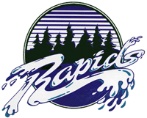 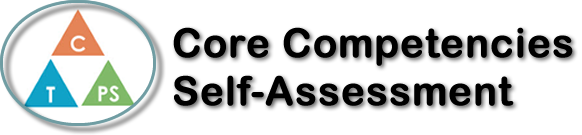 Name: Taylor JunDate:  September, 21, 2019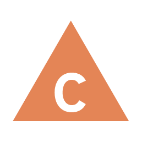 How does the artifact you selected demonstrate strengths & growth in the communication competency?In what ways might you further develop your communication competency?Self-ReflectionThe reactions lab for Chemistry 11 helped me to demonstrate my strengths and critical thinking competencies. Before I started this lab, I had to balance them and write the reaction types. Also, I had to analyze each element to find out the products. Balancing and analyzing the equation helped me develop my thinking competencies and to think critically.I think solving various balancing problems and analyzing different elements might help me further develop my thinking competencies. 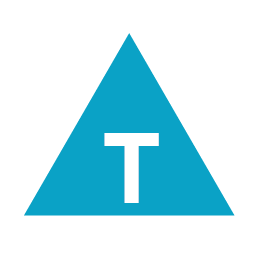 How does the artifact you selected demonstrate strengths & growth in the thinking competencies?In what ways might you further develop your thinking competencies?Self-ReflectionThe reactions lab for Chemistry 11 helped me to demonstrate my strengths and critical thinking competencies. Before I started this lab, I had to balance them and write the reaction types. Also, I had to analyze each element to find out the products. Balancing and analyzing the equation helped me develop my thinking competencies and to think critically.I think solving various balancing problems and analyzing different elements might help me further develop my thinking competencies. 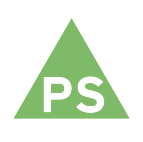 How does the artifact you selected demonstrate strengths & growth in the personal & social competencies?In what ways might you further develop your personal & social competencies?Self-ReflectionThe reactions lab for Chemistry 11 helped me to demonstrate my strengths and critical thinking competencies. Before I started this lab, I had to balance them and write the reaction types. Also, I had to analyze each element to find out the products. Balancing and analyzing the equation helped me develop my thinking competencies and to think critically.I think solving various balancing problems and analyzing different elements might help me further develop my thinking competencies. 